Review:Rotate the figure 180 degrees                          2. Reflect over the line y = -x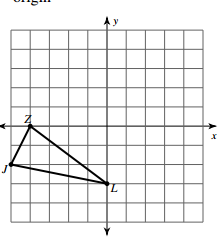 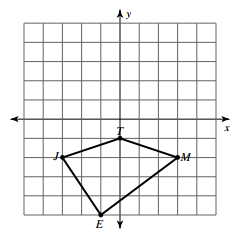 3.    Solve for n:           4(n – 10) =  2n  +  30Given the picture to the left, m<3 = (4x + 10)  and m<4 = (x + 15)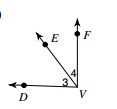 What is the relationship between angles 3 and 4?Set up an equation based on the relationship in the picture. Solve the equation to find the value of x. Evaluate the expression for angle 3 with the solution from part c to find the measure of angle c in degrees. Challenge:  Find the value of x.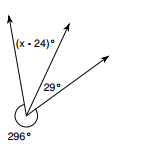 